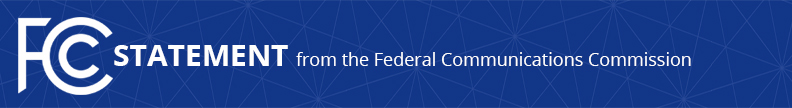 Media Contact: Brian Hart, (202) 418-0505brian.hart@fcc.govFor Immediate ReleaseCHAIRMAN PAI STATEMENT ON SIMINGTON CONFIRMATION -- WASHINGTON, December 8, 2020—Federal Communications Commission Chairman Ajit Pai issued the following statement today on U.S. Senate confirmation of Nathan Simington to a seat on the Federal Communications Commission: “I congratulate Nathan on his confirmation by the U.S. Senate and look forward to welcoming him to the Commission.  It has been the greatest honor of my professional life to serve at the FCC, and I am confident that Nathan too will enjoy the challenges and rewards of the job.  Nathan was raised in a rural community, and his confirmation ensures that this important perspective will continue to be represented on the Commission for years to come as the FCC continues its work on bridging the digital divide.  And with his experience at NTIA and in the private sector, Nathan is well-positioned to hit the ground running.  I wish him all the best going forward.”###
Office of Chairman Pai: (202) 418-1000 / Twitter: @AjitPaiFCC / www.fcc.gov/leadership/ajit-paiThis is an unofficial announcement of Commission action.  Release of the full text of a Commission order constitutes official action.  See MCI v. FCC, 515 F.2d 385 (D.C. Cir. 1974).